.00000000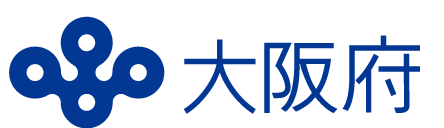 世界的な課題である温暖化対策は、温暖化の原因となる温室効果ガスを削減する取組みとともに、現にあるいは今後現れる気候変動の影響に対して備える「適応」の取組みが重要になっています。中部地域は、大阪府の地場産業や産業・経済が集中する大阪の中心部です。そんな地域の「適応」について私たちの暮らしに密接に関わる産業・経済活動の観点から地域でもできることを考えてみましょう。■日　時　11月24日（土）　13:30～15:30（13:00開場）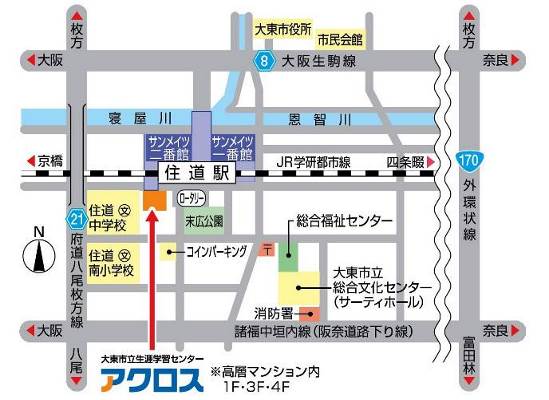       　　　　　　　      ※申込締切日　11月20日（火）17:00■場　所　大東市立生涯学習センター「アクロス」4階 特別会議室〒574-0036　大阪府大東市末広町1-301ローレルスクエア住道サンタワー内ＪＲ学研都市線住道駅 下車徒歩3分■定  員　20名  申込先着順■主　催　大阪府■協　力　大東環境みどり会、ＮＰＯ法人住まいみまもりたい、　　　　　　 NPO法人体験学習ネットワーク、小金屋食品株式会社、大阪府地球温暖化防止活動推進員、大東市市民生活部環境課■運　営　一般社団法人 あだーじょ           【問合せ・申込先】 　 　　　　　　　　〒541－0046 大阪市中央区平野町３-１-７ セントラルビル4階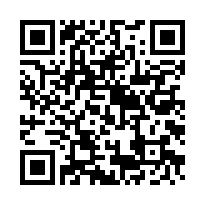  　　　　　　　　　一般社団法人 あだーじょ　 適応講座 係　 担当 ： 岩川            　電話 ： 06-6222-3261 （平日10:00～12:00 および 13:00～17:00）　FAX : 06-6222-3262メール ： officegec@adagio.ocn.ne.jp　　　ホームページ http://www.adagio.ne.jp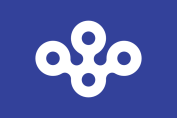 ■参加申込書【申込方法】　以下の項目を記入の上、FAX、またはEメールで【問合せ・申込先】へお申込みください。なお、定員を超えた場合、一般社団法人あだーじょからご連絡します。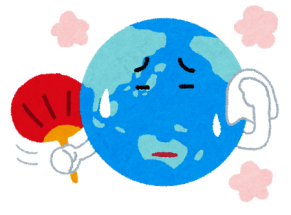 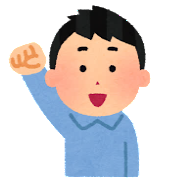 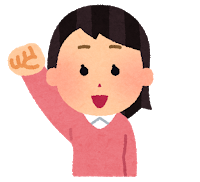 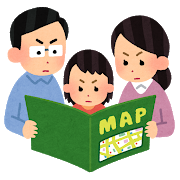 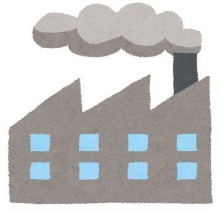 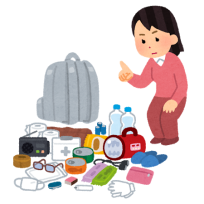 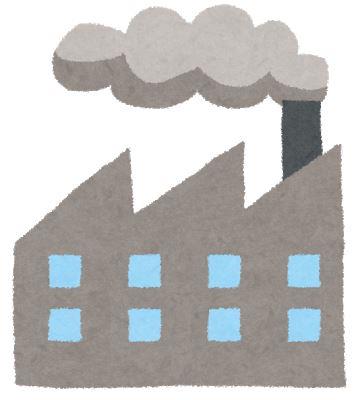 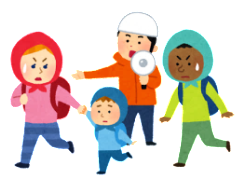 プログラム●講演　　考えてみましょ！温暖化「適応」のこと　～作り手と使い手のスタイル～＜講演概要＞海外と日本の温暖化「適応」事例やSDGｓに関する企業と消費者の取組事例を紹介します。講師　花田　眞理子 氏　 大阪産業大学デザイン工学部環境理工学科教授●ワークショップ①話題提供 「温暖化『適応』のこと～ものづくりの活動から」 NPO法人住まいみまもりたい  / 小金屋食品株式会社＜概要＞温暖化による影響への適応について、ものづくりの視点から取組み等の紹介をします。②考えてみよう。つくってみよう。「適応スタイルの心得10か条」　　　　　ファシリテーター　田中利男 氏　NPO法人 体験学習ネットワーク代表理事氏名（ふりがな）住所連絡先E-mail連絡先E-mailSTOP!温暖化メールマガジン※の配信を希望しない場合は、チェックをお願いします。⇒□※STOP!温暖化メールマガジンは毎月16日の「ストップ地球温暖化デー」に大阪府の地球温暖化対策やヒートアイランド対策に関する情報、環境イベントに関する情報などを配信しています。STOP!温暖化メールマガジン※の配信を希望しない場合は、チェックをお願いします。⇒□※STOP!温暖化メールマガジンは毎月16日の「ストップ地球温暖化デー」に大阪府の地球温暖化対策やヒートアイランド対策に関する情報、環境イベントに関する情報などを配信しています。STOP!温暖化メールマガジン※の配信を希望しない場合は、チェックをお願いします。⇒□※STOP!温暖化メールマガジンは毎月16日の「ストップ地球温暖化デー」に大阪府の地球温暖化対策やヒートアイランド対策に関する情報、環境イベントに関する情報などを配信しています。連絡先電話番号連絡先FAX番号